三年级上册写字表看拼音写词语班级         姓名       hàn  zú    dú  shū    ān  jìng    tíng  xià    cū zhuàng 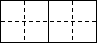 luò  xià   shǒu  bì    kǒu  dí     fá  zhàn   suǒ  zài   cāi   yi   cāi            zōng  hóng  sè pū  mǎn   zhān  tiē  yuàn qiáng   jiǎo  yìn   líng  luànhé  zi    piāo  dòng  zhēng lùn   hǎo  wén    lí   zi  gōu  zhù    yuè  qǔ   yóu  liàng  liàng  hán lěng   pò   jiù    fù  shāng  yòu  lěng  yòu  è 10.sǎo  dì   wèi  bù    guǎn  jiā   děng děng   liú   lèi  jiù   suàn pò dòng   kǎn  shù  zhuàng dào   chī  bǎo   shài  tài  yang dā chuán  hǎn  jiào   ér   shì    shā  lā     de  xiǎng yán shí    lóng  xiā    gǔ   qì    hòu  hòu  xiāng  hù  jiāo  cuò   dàn  qīng  sè         qiǎn  lǜ   sè    tǐng  wēi  wǔ         shù  bu  qīng 19.huī sè     yú  mín   biàn  dì    tǎng  zhe   kào  àn  zāi  shù    yà   rè   dài         cǎi  shàng  qu20.sōng ruǎn   hū   hū   de   guā 21.dǎ   jī   chóng míng  qiāo  dǎ    lè   qù22.bí   zi    zǒng  shì   cháo  shī  23.cì  wei   shēn  shǒu  shuǐ  gōu   xiǎo  tōu  zhuī  dào  wān  yāo   wú  shù   kē  hóng  zǎo 25.bān  jí    tuǐ   jiǎo   tóu  xiàng  diào  lái   yáo  huàng 26.fěn  sè   dòng  sǐ   【答案】：1.汉族 读书 安静 停下 粗壮2.落下 手臂  口笛 罚站 所在 猜一猜 5.铺满  粘贴 院墙 脚印 凌乱 棕红色 6.盒子 飘动 争论 好闻 梨子 勾住 乐曲 油亮亮 8.寒冷 破旧  富商 又冷又饿10.扫地 胃部 管家 等等 流泪 就算 12.破洞 砍树 撞到 吃饱 晒太阳15.搭船  喊叫 而是 沙啦地响18.岩石 龙虾 鼓气 厚厚 相互 交错 淡青色 浅绿色  挺威武 数不清19.灰色 渔民 遍地 躺着 靠岸 栽树 亚热带 踩上去20.松软 呼呼地刮 21.打击 虫鸣 敲打 乐器22.鼻子 总是 潮湿 23.刺猬  伸手 水沟 小偷 追到 弯腰 无数颗红枣25.班级 腿脚 投向 调来 摇晃26.粉色 冻死  